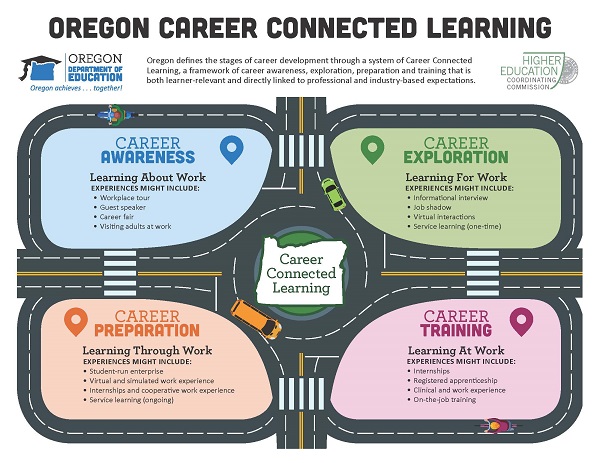 Oregon Career Connected LearningOregon defines the stages of career development through a system of Career Connected Learning, a framework of career awareness, exploration, preparation and training that is both learner-relevant and directly linked to professional and industry-based expectations.Career Awareness/Learning About WorkExperiences might include:Workplace tourGuest speakerCareer fairVisiting adults at workCareer Exploration/Learning for WorkExperiences might include:Informational interviewJob shadowVirtual interactionsService learning (one-time)Career Preparation/Learning Through WorkExperiences might include:Student-run enterpriseVirtual and simulated work experienceInternships and cooperative work experienceService learning (ongoing)Career Training/Learning At WorkExperiences might include:InternshipsRegistered apprenticeshipClinical and work experienceOn-the-job training